PROGRAMME DE LA JOURNEE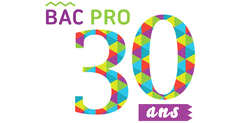 VENDREDI 29 JANVIER 2016Le lycée polyvalent DANTON fête les 30 ans du BAC PRO !SERVICE ACCUEIL & COMMUNICATION[2GA1 & 2GA2]8h00    Salle B106  Regroupement, appel et rappel des consignes                               Abigaïl - assistante pédagogique : Accueil fixe                               M. Barbey : visites guidées et accueil presse8h20    Mise en place de l’accueil fixe dans le hall8h30    Début des visites guidées9h30    Ouverture de la journée des 30 ans du BAC PRO            et des Olympiades des métiers            Mme Bedou – Hall d’accueil10h30  Table ronde : Le baccalauréat professionnel – Amphithéâtre14h30  Tables rondes par filières de formation :             HPS    salle A08     RDC            ASSP  salle B302   salle d’animation            MDM   salle A102 atelier            GA      salle A31316h00  Fin de la journée